Česká kuželkářská asociaceSportovně technická komise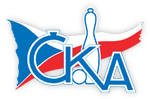 Rozlosování a adresář1. KLD D2018/2019KK Zábřeh
SKK Primátor Náchod B
TJ Lokomotiva Česká Třebová
TJ Horní Benešov
TJ Jiskra Hylváty
Velké Bílovice, 9. září 2018ADRESÁŘ DRUŽSTEVROZLOSOVÁNÍ ZÁKLADNÍ ČÁSTI1. kolo	Rozhodčí 			KK Zábřeh   volno23.09.18	ne	10:00	SKK Primátor Náchod B - TJ Jiskra Hylváty		Kováčik23.09.18	ne	10:00	TJ Lokomotiva Česká Třebová - TJ Horní Benešov		Hetych2. kolo 			TJ Horní Benešov   volno30.09.18	ne	10:00	TJ Jiskra Hylváty - TJ Lokomotiva Česká Třebová		Glac30.09.18	ne	10:00	KK Zábřeh - SKK Primátor Náchod B		Keprtová3. kolo 			SKK Primátor Náchod B   volno14.10.18	ne	10:00	TJ Lokomotiva Česká Třebová - KK Zábřeh		Holcová14.10.18	ne	10:00	TJ Horní Benešov - TJ Jiskra Hylváty		Dostál4. kolo 			TJ Jiskra Hylváty   volno21.10.18	ne	10:00	KK Zábřeh - TJ Horní Benešov		Keprt21.10.18	ne	10:00	SKK Primátor Náchod B - TJ Lokomotiva Česká Třebová		Kováčik5. kolo 			TJ Lokomotiva Česká Třebová   volno04.11.18	ne	10:00	TJ Horní Benešov - SKK Primátor Náchod B		Bilíček04.11.18	ne	10:00	TJ Jiskra Hylváty - KK Zábřeh		Glac6. kolo 			KK Zábřeh   volno11.11.18	ne	10:00	TJ Jiskra Hylváty - SKK Primátor Náchod B		Glac11.11.18	ne	10:00	TJ Horní Benešov - TJ Lokomotiva Česká Třebová		Dostál7. kolo 			TJ Horní Benešov   volno25.11.18	ne	10:00	TJ Lokomotiva Česká Třebová - TJ Jiskra Hylváty		Kovář25.11.18	ne	10:00	SKK Primátor Náchod B - KK Zábřeh		Kováčik8. kolo 			SKK Primátor Náchod B   volno13.01.19	ne	10:00	KK Zábřeh - TJ Lokomotiva Česká Třebová		Keprtová13.01.19	ne	10:00	TJ Jiskra Hylváty - TJ Horní Benešov		Glac9. kolo 			TJ Jiskra Hylváty   volno20.01.19	ne	10:00	TJ Horní Benešov - KK Zábřeh		Bilíček20.01.19	ne	10:00	TJ Lokomotiva Česká Třebová - SKK Primátor Náchod B		Hetych10. kolo 			TJ Lokomotiva Česká Třebová   volno10.02.19	ne	10:00	SKK Primátor Náchod B - TJ Horní Benešov		Kováčik10.02.19	ne	10:00	KK Zábřeh - TJ Jiskra Hylváty		KeprtKK ZábřehKK ZábřehKK ZábřehKK ZábřehKK ZábřehKK ZábřehOrganizační pracovníkOrganizační pracovníkKontaktní osoba pro družstvoKontaktní osoba pro družstvoKontaktní osoba pro družstvoKuželnaMartin Sitta 724 421 916e-mail: msitta@email.cz Martin Sitta 724 421 916e-mail: msitta@email.cz Olga Ollingerová 732 877 209e-mail: ola.olli@seznam.czOlga Ollingerová 732 877 209e-mail: ola.olli@seznam.czOlga Ollingerová 732 877 209e-mail: ola.olli@seznam.czTřešňová 4ZÁBŘEHdráhy 1-4SKK Primátor Náchod BSKK Primátor Náchod BSKK Primátor Náchod BSKK Primátor Náchod BSKK Primátor Náchod BSKK Primátor Náchod BOrganizační pracovníkOrganizační pracovníkKontaktní osoba pro družstvoKuželnaKuželnaKuželnaAneta Cvejnová 773 547 202e-mail: anetcvejnova@seznam.cz Aneta Cvejnová 773 547 202e-mail: anetcvejnova@seznam.cz Zdeněk Jaroš 777 700 232e-mail: 13jaro@seznam.czTyršova 49NÁCHODdráhy 1-4 602 490 088Tyršova 49NÁCHODdráhy 1-4 602 490 088Tyršova 49NÁCHODdráhy 1-4 602 490 088TJ Lokomotiva Česká TřebováTJ Lokomotiva Česká TřebováTJ Lokomotiva Česká TřebováTJ Lokomotiva Česká TřebováTJ Lokomotiva Česká TřebováTJ Lokomotiva Česká TřebováOrganizační pracovníkOrganizační pracovníkKontaktní osoba pro družstvoKuželnaKuželnaKuželnaHana Wiedermannová 739 561 410e-mail: hanula6@seznam.czHana Wiedermannová 739 561 410e-mail: hanula6@seznam.czMiloslav Hýbl 603 371 322Kozlovská 551ČESKÁ TŘEBOVÁdráhy 1-4 603 371 322Kozlovská 551ČESKÁ TŘEBOVÁdráhy 1-4 603 371 322Kozlovská 551ČESKÁ TŘEBOVÁdráhy 1-4 603 371 322TJ Horní BenešovTJ Horní BenešovTJ Horní BenešovTJ Horní BenešovTJ Horní BenešovTJ Horní BenešovOrganizační pracovníkOrganizační pracovníkKontaktní osoba pro družstvoKontaktní osoba pro družstvoKontaktní osoba pro družstvoKuželnaMartin Bilíček 606 525 377e-mail: martin.bilicek@senam.czMartin Bilíček 606 525 377e-mail: martin.bilicek@senam.czVlastimil Skopalík 737 735 260e-mail: skopous@seznam.czVlastimil Skopalík 737 735 260e-mail: skopous@seznam.czVlastimil Skopalík 737 735 260e-mail: skopous@seznam.czNerudova (U Stadionu)HORNÍ BENEŠOVdráhy 1-4TJ Jiskra HylvátyTJ Jiskra HylvátyTJ Jiskra HylvátyTJ Jiskra HylvátyTJ Jiskra HylvátyTJ Jiskra HylvátyOrganizační pracovníkOrganizační pracovníkKontaktní osoba pro družstvoKuželnaKuželnaKuželnaPetr Glac 732 246 957e-mail: petrglac47@gmail.comPetr Glac 732 246 957e-mail: petrglac47@gmail.comJan Vencl 731 041 590e-mail: vencl.jan94@email.czZa Vodou 47Ústí nad orlicídráhy 1-2 468 009 033Za Vodou 47Ústí nad orlicídráhy 1-2 468 009 033Za Vodou 47Ústí nad orlicídráhy 1-2 468 009 033